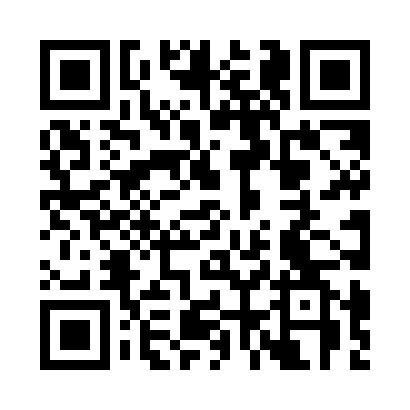 Prayer times for Birch River, Manitoba, CanadaMon 1 Jul 2024 - Wed 31 Jul 2024High Latitude Method: Angle Based RulePrayer Calculation Method: Islamic Society of North AmericaAsar Calculation Method: HanafiPrayer times provided by https://www.salahtimes.comDateDayFajrSunriseDhuhrAsrMaghribIsha1Mon3:385:271:487:2710:1011:592Tue3:385:281:497:2610:0911:593Wed3:395:291:497:2610:0911:594Thu3:395:301:497:2610:0811:585Fri3:405:301:497:2610:0811:586Sat3:405:311:497:2610:0711:587Sun3:415:321:497:2510:0611:588Mon3:415:331:507:2510:0611:579Tue3:425:341:507:2510:0511:5710Wed3:435:351:507:2410:0411:5711Thu3:435:371:507:2410:0311:5612Fri3:445:381:507:2410:0211:5613Sat3:445:391:507:2310:0111:5614Sun3:455:401:507:2310:0011:5515Mon3:465:411:517:229:5911:5516Tue3:465:431:517:219:5811:5417Wed3:475:441:517:219:5711:5418Thu3:485:451:517:209:5611:5319Fri3:495:471:517:209:5411:5220Sat3:495:481:517:199:5311:5221Sun3:505:491:517:189:5211:5122Mon3:515:511:517:179:5011:5023Tue3:515:521:517:179:4911:5024Wed3:525:541:517:169:4811:4925Thu3:535:551:517:159:4611:4826Fri3:545:571:517:149:4511:4827Sat3:545:581:517:139:4311:4728Sun3:556:001:517:129:4111:4629Mon3:566:011:517:119:4011:4530Tue3:576:031:517:109:3811:4431Wed3:576:041:517:099:3711:43